ZWIĄZEK HARCERSTWA POLSKIEGO NA LITWIE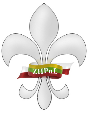 ORGANIZACJA HARCERZYCENTRALNA KAPITUŁA STOPNI INSTRUKTORSKICHWniosek o otwarcie próby na stopień instruktorskiDANE OSOBOWE OSOBY REALIZUJĄCEJ PRÓBĘPrzebieg służby harcerskiej i instruktorskiej:DANE OSOBOWE ORAZ ZGODA OPIEKUNA PRÓBYZgadzam się być opiekunem próby: __________________________________________________(imię, nazwisko, data, podpis)PROPONOWANE ZADANIA ORAZ PRZEBIEG PRÓBYProponowane zadania oraz numer wymagania, które jest przez to zadanie realizowane są podane w załączniku Nr 1.DECYZJA CENTRALNEJ KAPITUŁY STOPNI INSTRUKTORSKICHCentralna Kapituła Stopni Instruktorskich Organizacji Harcerzy ZHPnL postanowiła:................................................................................................................................................................................................................................................................................................................................................................................................................................................................................................................................................................................................................................................................................................................................................................................Podpisy członków Centralnej Kapituły Stopni Instruktorskich Organizacji Harcerzy:Próbę otwarto rozkazem:Załącznik nr. 1WYMAGANIA I OPIS ZADANIASPRAWOZDANIE Z PRZEBIEGU PRÓBYSprawozdania realizowanych zadań są podane w Załączniku nr. 2.OPINIA BEZPOŚREDNIEGO PRZEŁOŻONEGO(uwzględniająca aktywność, umiejętności, wiedzę, predyspozycje, osiągnięcia itp.)UDZIAŁ W KURSACH/SZKOLENIACH PODCZAS TRWANIA PRÓBYZałącznik nr. 2Imię i nazwisko:Data urodzeniaWykształcenieAdres zamieszkania(Miejscowość, kod, ulica/osiedle, nr domu i mieszkania)Nr. komórkowyE-mailData i miejsce złożenia Przyrzeczenia Harcerskiego (Numer Krzyża Harcerskiego)Data (-y) przyznania stopnia (-i) harcerskichStopieńDataData (-y) przyznania stopnia (-i) harcerskichData (-y) przyznania stopnia (-i) harcerskichData (-y) przyznania stopnia (-i) harcerskichData (-y) przyznania stopnia (-i) harcerskichData (-y) przyznania stopnia (-i) harcerskichData i miejsce złożenia Zobowiązania InstruktorskiegoData (-y) przyznania stopnia (-i) instruktorskichStopieńDataData (-y) przyznania stopnia (-i) instruktorskichData (-y) przyznania stopnia (-i) instruktorskichPodstawowa jednostka organizacyjnaFunkcjaJednostkaOd (rok, miesiąc)Do(rok, miesiąc)Imię i nazwisko opiekuna próby(Stopień harcerski i instruktorski)Podstawowa jednostka organizacyjnaFunkcjaNr. komórkowyE-mail   Próbę zamierzam zrealizować (orientacyjnie) w ciągu  miesięcy.Miejscowość i dataPodpis wnioskodawcyMiejscowość i dataNumer protokołu wnioskować o otwarcie próby na stopieńdruhowiopiekunem próby mianowano druha negatywnie oceniła próbę z powodu:Imię i nazwiskoPodpisNumer rozkazuDataRozkaz wydałNr.WymaganieOpis zadaniaTermin realizacjiImię i nazwisko przełożonego oraz podpisKurs/SzkoleniaDataOrganizatorNr. wymaganiaSprawozdanieImię, nazwisko wnioskodawcy oraz podpis